Nomor	: Un.3.2/KS.01.3/954/2014		   	               		Malang, 15 Oktober  2014Lampiran	: 1 bendelHal	: Permintaan Informasi Harga BarangYth. _____________________________Di TempatAssalamua'laikum wa Rahmatullah wa BarakatuhSehubungan rencana realisasi pelaksanaan pekerjaan belanja modal peralatan dan mesin berupa pengadaan AC, lemari arsip dan telescope untuk Fakultas Syariah UIN Maulana Malik Ibrahim Malang, bersama ini kami bermaksud agar perusahaan saudara memberikan informasi tentang harga barang sesuai dengan Rencana Anggaran Biaya (RAB) yang kami lampirkan dalam surat ini.Apabila informasi harga yang saudara berikan sesuai dan kami nilai wajar, maka kami akan memberi kesempatan perusahaan saudara untuk membuat penawaran terhadap pekerjaan tersebut. Kami harap data barang dan harganya dapat kami terima paling lambat pada : Surat tentang informasi harga barang tersebut, ditujukan:Kepada Yth:Pejabat Pembuat Komitmen Fakultas SyariahUnversitas Islam Negeri Maulana Malik Ibrahim Malang Jl. Gajayana No. 50 Malang. Demikian, atas perhatian dan kehadiran bapak/ibu disampaikan  terima kasih. Wassalamua'laikum wa Rahmatullah wa BarakatuhPejabat Pembuat KomitmenDr. H. Saifullah, SH., M.HumNIP 196512052000031001Lampiran	: Surat Pejabat Pembuat KomitmenNomor 	: Un.3.2/KS.01.3/954/2014Tanggal 	:       15   Oktober 2014Tentang	: Permintaan Informasi Harga BarangPekerjaan                       : Pengadaan AC, Lemari Arsip  dan TelescopeLokasi			: Fakultas Syariah UIN Maulana Malik Ibrahim MalangTahun Anggaran 	: 2014NB : * Harga sudah termasuk Pajak* Mohon dicantumkan spesifikasi lengkapPejabat Pembuat Komitmen,Dr. H. Saifullah, SH., M.HumNIP 196512052000031001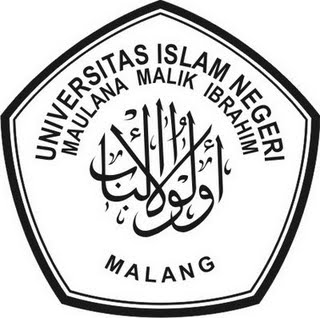 KEMENTERIAN AGAMAUNIVERSITAS ISLAM NEGERI MAULANA MALIK IBRAHIM MALANGFAKULTAS  SYARI’AHTerakreditasi “ A “ SK BAN-PT Nomor : 157/SK/BAN-PT/Ak-XVI/S/VII/2013 (Al Ahwal Al Syakhshiyyah)Terakreditasi “ B “ SK BAN-PT Nomor : 021/BAN-PT/Ak-XIV/S1/VIII/2011 (Hukum Bisnis Syariah)Jalan Gajayana 50  Malang 65144 Telp. (0341) 559399  Faks. (0341) 559399Website : http://syariah.uin-malang.ac.id  E-mail : syariah@uin-malang.ac.idhari, tanggal:Selasa, 28 Oktober 2014 waktu:14.00 WIBtempat:Fakultas Syariah UIN Maulana Malik Ibrahim Malang Atau penawarannya bisa dikirim via e-mail ke : ulpuinmaliki@gmail.com atau ulp_uinmalang@kemenag.go.id Telp. Fak. Syariah 0341-559399NONAMA BARANGSPESIFIKASIVOLUMEVOLUMEHARGA SATUAN (Rp)JUMLAH (Rp)1ACspesifikasi dan harga ac murah kapasitas 2 pk (harga sudah termasuk biaya pasang, bracket,kurang lebih pipa 4 meter, kabel 4 meter dan selang air 2 meter, pemasangan di lantai 3)Feature Utama :
• Plasmacluster HD 7000
• Powerful Jetstream
• New AG+ Air Purifying Filter
• Gentle Coanda Air Flow
• Four Way Auto Swing Louver, Auto Restart Function & Auto Rust Evaporator
• Filter Sign & Selft Cleaning
• Remote Control with 24H clock mode
• Three Years Warranty (compressor)
• Low Wattage 1540 watt3Unit2Lemari ArsipLemari Arsip 2 Pintu Tinggi (3 Rak)Ukuran : 183 H x 88 W x 40 D cm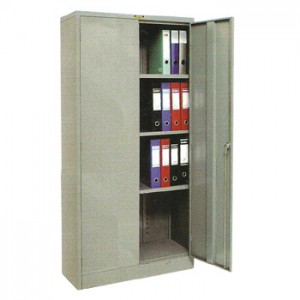 3telescopeWeight59 lbs. Recommended UsageAstrophotography , Viewing Galaxies/Star Clusters , Viewing Nebulae , Viewing the Moon , Viewing the Planets Warranty2-Year FeaturesEquatorial Mount , GoTo BrandCelestron Finderscope6x30 GPSNo GoToYes Good for AstrophotographyYes Telescopes SeriesCelestron Advanced VX Telescopes Optical DesignSchmidt-Cassegrain Aperture203mm Focal Length2032mm Focal Ratiof/10 Mount DesignEquatorial Mount Eyepiece 120mm (102x) Highest Useful Magnification480x User LevelFor the Enthusiast Object Database40000Plus perlengkapannya (Adapter, Kabel Penghubung ke PC dan CD / Master Program)1PKTJumlahJumlahJumlahJumlahJumlahTerbilangTerbilangTerbilangTerbilangTerbilangTerbilangTerbilang